UPlan Reference Guide:Dimensions© [2013-2014] “University of California San Francisco (UCSF)” Ownership of CopyrightThe copyright in this material (including without limitation the text, artwork, photographs, and images) are owned by UCSF.Copyright LicenseUCSF grants to you a non-exclusive royalty-free revocable license to:- View this material on a computer- Store this course in your cache or memory- Print pages or material from this course for your own personal and non-commercial useAll rights reserved.Enforcement of CopyrightUCSF takes the protection of its copyright very seriously. If UCSF discovers that copyrighted materials have been used in contravention of the license above, UCSF may bring legal proceedings against you seeking monetary damages and an injunction to stop you from using the materials.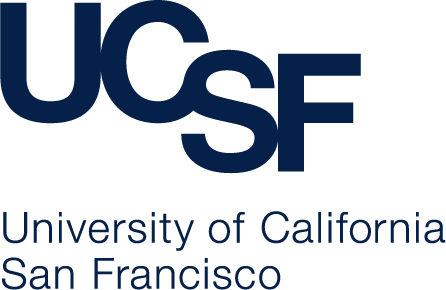 Reference Guide: DimensionsUPlan is a dimensional database. This reference guide discusses the Dimensions of UPlan.What are Dimensions?Dimensions are data elements or variables and are the primary way that your data is categorized within the system.Dimensions are made up of members, and these come together to form intersections.  Planning intersections are where the dimensions come together at the lowest level for data entry.  Data is stored in planning intersections and UPlan calculates the higher level data values.Following is the list of dimensions used in the General Planning module.Of these UPlan dimensions, four relate to chart fields:  Account, DeptID, Fund, and Project.  Note that UPlan does not use the other four chartfields (Business Unit, Function, Flexfield, or Activity Period).There are additional dimensions in the Employee Planning module: Employee, Title Code and Account (different from the General Planning and COA Account). YearYear allows for storage of historical data and multiple years of plan/forecast data.  Year provides the time dimension to complete year-over-year comparisons.  Fiscal year is represented in YYYY-YY format, such as 2017-18 for next year’s plan.  The year may be referred to relative to the current year.PeriodPeriod identifies the timeframe granularity of planning and is a required Hyperion Planning dimension.  The Period dimension is based on the UCSF fiscal calendar with a June 30 year-end (July – June).  Period members include Year Total, and 12 months July to June.  Months are abbreviated as three characters, such as Jun, Jul, etc.You will also see a special member called BegBalance, which stands for Beginning Balance.  This allows for storing drivers, percentages, annual amounts, or other data that do not necessarily apply to a month.ScenarioScenario describes the type of data that a plan includes, such as Plan, Actual, or Forecast data.  The Actual scenario contains actual financial transaction and balance data.  Plan scenarios contain budget information, generally developed during the spring planning process. Forecast includes a combination of actuals and forecast for the current year.  Forecast includes actual data for closed periods and current year updated expectations for the remainder of the year. VersionVersion represents iterations of planning scenarios and generally identifies whether a scenario is in progress or complete. Planners do their work using the “Working” version. “Final” versions are those that have been locked-down and will no longer change.  Actuals are also stored as Final versions. An “Initial” version is used in Employee Planning to represent salaries and benefit estimates before changes have been made. The “Approved” version is available for storing approved plans before they are made final. AccountThe Account dimension is largely based on the new UCSF Chart of Accounts, but modified to allow for strategic budgeting and planning.  UPlan provides two Account levels for planning:Most campus units will use Level C of the Account treeFAS will use Level E of the Account treeAdditional UPlan Accounts are included to capture other information, such as salary components, enrollment and tuition rates, and commitment transfers.Note that there are no asset and liability accounts within UPlan.DeptIDDeptID represents the planning unit within the organizational structure.  DeptIDs are 6 numbers long, such as D330000 for the School of Pharmacy.  Note that in order to avoid system errors, UPlan includes the letter “D” in front of all DeptID numbers.  In some areas, such as MyOrg, this prefix “D” will be visible before a DeptID number.  In other areas, such as dropdown menu filters, it will not. Within a Control Point, planning may occur at any level of the DeptID tree. Planning DeptIDs are determined in PeopleSoft.Most departments will plan at the posting level.Planner access to DeptIDs is based on your User ID.  While you may have read access to all levels of DeptIDs, you can only plan on those designated as your planning DeptIDs.  You cannot enter and edit forecasts and plans for DeptIDs above your Planning DeptIDs.  Here are some related terms:FundFund identifies where money comes from, such as the State Educational Appropriation, a federal grant, or earnings from an endowment.  All planning occurs at the posting level of the Fund tree.  Funds are 4 digit codes, such as 4000 for Federal Grants. Agency, endowment principal, and loan funds are excluded from UPlan.  Planning capability is not provided for these types of funds. Project and Project UseThe Project dimension identifies the activity being planned.  Projects (and Project Uses) all have 7-digit codes, such as 2011381 for Instructional Grants Program.While the campus will have thousands of projects, they each have an attribute that is assigned in PeopleSoft called Project Use, which places the project in one of several categories.  Project Use plays a role in how planning occurs in UPlan: sponsored activity and other faculty-controlled projects are planned in detail in Faculty Portfolio, not UPlan.  For all other project uses, planning may occur at the specific project level in UPlan, but it is also possible to plan at the Project Use level or even at the “NoProject” level.   UPlan-only ProjectsWhile planning may occur at the project level in UPlan, sometimes users will need to plan ahead for activity that does not yet have a Project ID or perhaps for a group of activities without Project-specific information yet available.  Or, planners may decide to plan at the Project Use level to reduce their planning workload.  To accommodate planning in these cases, UPlan includes a series of UPlan-Only projects, 14 in total, each one identified as pertaining to a specific Project Use.  Planners may select any of these projects and enter plans on the Revenue & Expense form.  UPlan-only adjustment projects have the prefix of “ADJ” in their description.*This project refers to Other Faculty/PI Owner Activity.  The description is abbreviated in UPlan. Projects Planned in Faculty PortfolioNot all projects can be planned at the project level in UPlan.  Sponsored Projects and Recruitment, Retention and Other Faculty/PI projects can be planned at the project level in Faculty Portfolio (FP), but not in UPlan.  A data feed from FP will provide aggregated expense plan about these projects to UPlan.  On the Revenue & Expense form, planners will be able to select and view the total expense plan for each of these Project Uses at an aggregated level.  In other words, on this form, planners will not be able to see detail by project, but rather the total for sponsored projects, the total for recruitment projects, etc.  Note that only the current year and future Plan Year 1 data will feed from Faculty Portfolio.  Plan Year 2 plans for sponsored activity, recruitment, retention and other faculty/PI projects will be based on global assumptions.Once in UPlan, data from Faculty Portfolio will be read-only and found in one of the UPlan-Only “FP” projects listed below. Note that users can plan revenue/transfers to Recruitment, Retention and Other Faculty/PI projects at the project level using the Commitment Tracking tool. Users should use UPlan-only adjustment projects to alter their departmental plan for sponsored activity, recruitment, retention and other faculty/PI projects.  For example, if you need to make an adjustment to data related to an FP Recruitment project, you would use the corresponding ADJ Recruitment project ID and enter expense information.  For more information, refer to the Job Aid covering sponsored and faculty/PI projects.Capital ProjectsTotal allocations for capital projects will be planned in the Commitment Tracking module.  Capital projects will be shown on the Revenue & Expense form only in aggregated UPlan-only projects (Project ID 9002614 AGG Capital and Project ID 9002613 ADJ Capital).  Detailed expense budgets can be planned in the General Planning module. On the Revenue & Expense form, the AGG project will show the total amount allocated for existing capital projects, while the ADJ project will show the total amount planned for additional projects that do not yet exist.  For both the AGG Capital and ADJ Capital projects, expense accounts 5300C and 5315E will be auto-populated with the planned total transfer amount.DeptID – Fund – Project CombinationsPlanning typically occurs at a combination of DeptID, Fund, and Project members.  We use the abbreviation DFP as shorthand for these combinations.  The DFP combination (combination of DeptID, Fund and Project) determines what data you are viewing, and where you are entering or editing data.When planning in UPlan, it is important to consider all of your DFP combinations.  In General Planning, the revenue and expense form allows data entry by DFP combination.  Dimensions in Employee PlanningDimensions within Employee Planning are similar to those in General Planning.  The Scenario, Year, Period, Version, Fund, and Project are the same in both General Planning and Employee Planning.However, there are a few details to note regarding the Account and DeptID dimensions.  There are also two additional dimensions unique to the Employee Planning module: Employee and TitleCode.The following sections give details on these differences.Account DimensionThe Account dimension in Employee Planning uses special UPlan Accounts.  You won’t find these accounts in the Chart of Accounts.  These special accounts are used in column headings in Employee Planning to identify data elements associated with salary and benefits.  They are mapped to the appropriate Level C or E expense accounts, so that Employee Planning data flows into General Planning.DeptID Dimension: Salary Level Planning versus Pay Distribution DeptIDsDeptID in the Employee Planning module will be the same as it is in General Planning.  (See Class 1 Lesson on General Planning for detail on DeptID.)  However, there are a few additional notes on DeptIDs for the Employee Planning module.In PPS, multiple departments may provide funding for an individual’s salary and benefit cost, but only one department is identified as the individual’s home department.In UPlan, only one planning DeptID will have control of and can make adjustments to the planned total salary and benefit level for an individual.  This planning DeptID is based on the home department in PPS and is referred to as the Salary Level Planning Department.Users will be able to view the full pay distribution of an individual employee but users can plan and adjust the pay distribution for an individual’s salary and benefits costs only for the planning DeptIDs for which they have control.  That is, users cannot adjust or add pay distributions for DeptIDs that they do not have write access.  These planning departments are referred to as Pay Distribution Departments (DeptIDs).Mapping Employees from Home Departments to Salary Level Planning Departments (DeptIDs):  Because PPS home departments may not be planning DeptIDs themselves, a process was established to map Home Departments to Salary Level Planning DeptIDs based on Control Point and department input.The following table summarizes the relationships between the PPS DeptID terminology and the UPlan DeptID terminology:Employee DimensionThe Employee dimension will identify individual employees of UCSF as well as individual and group provisions for employees to be hired.The employee dimension will include two hierarchies:Existing Employees – a flat list in alphabetical order by employee nameNew Employees – a pre-defined and unique list of TBH (to-be-hired) employees to be used for planning new hiresExisting employees will not be grouped by department or campus.  When searching for an employee in a UPlan prompt, the listing is in alphabetical order based on last name and grouped by alphabet (e.g., A-C, D-H, I-L, M-Q, R-T, and U-Z).TitleCode DimensionThe TitleCode dimension is used in the Employee Planning module to identify all of the title codes an individual employee has.  An employee can have multiple appointments and title codes.  When this happens, the TitleCode ensures that you can plan for that employee for each TitleCode.  Users will not be able to change or add Title Codes for existing employees.  Title Codes will be organized in a hierarchy by Title Unit Code (usually bargaining unit).  To look up a TitleCode and its Title Unit Code, refer to the Title Code lookup in MyReports or the HR website.DimensionDefinitionYearFiscal yearPeriodTime periodScenarioType of dataVersionIteration of a scenarioAccountType of revenue or expenseDeptIDDepartmentFundSource of supportProjectActivityTerm:Refers to:During Spring 2014:Year 0Current year2015-16Year 1Upcoming fiscal year2016-17Year 2Subsequent fiscal year2017-18TermDefinitionDeptIDThe UPlan dimension representing organizational units, which can be Control Points, departments, divisions, or other units. Planning DeptIDA DeptID in the UCSF DeptID tree, either at the posting (leaf) level or a parent level that is designated as the organizational level for which plans will be developed in UPlan.  Source DeptIDThe organizational unit planning to transfer funds to another unit (the Target Department).  For a specific commitment, the Source Department and the Target Department may be the same. Target DeptIDThe organizational unit designated to receive transfer funds from another unit (the Source Department).  For a specific commitment, the Source Department and the Target Department may be the same. Project IDProject DescriptionProject UsePurpose2011368ADJ Sponsored NoNIHcapSPONSORED_PROJAdjustment projects, used in general planning and employee planning to plan additional sponsored activity not covered by Faculty Portfolio (FP). Not used in Commitment Tracking.2011369ADJ Sponsored NIHcap1SPONSORED_PROJAdjustment projects, used in general planning and employee planning to plan additional sponsored activity not covered by Faculty Portfolio (FP). Not used in Commitment Tracking.2011370ADJ Sponsored NIHcap2SPONSORED_PROJ (Note: not used in Phase 1)Adjustment projects, used in general planning and employee planning to plan additional sponsored activity not covered by Faculty Portfolio (FP). Not used in Commitment Tracking.2011371ADJ RecruitmentRECRUIT_FAC_STARTUP  For users of Faculty Portfolio, these projects are used primarily to supplement project-specific planning that is done in FP.  For units that do not use FP, these projects provide an ability to plan sponsored activity and other faculty/PI projects at an aggregated level.   2011372ADJ RetentionRETENTION  For users of Faculty Portfolio, these projects are used primarily to supplement project-specific planning that is done in FP.  For units that do not use FP, these projects provide an ability to plan sponsored activity and other faculty/PI projects at an aggregated level.   2011373ADJ Other Faculty/PI*FAC_PI_OWNER_ACTV  For users of Faculty Portfolio, these projects are used primarily to supplement project-specific planning that is done in FP.  For units that do not use FP, these projects provide an ability to plan sponsored activity and other faculty/PI projects at an aggregated level.   2011374ADJ GeneralGENERALAdjustment projects used to plan additional activity not covered by an existing project.  May also be used to avoid planning at the project level, and instead plan at the Project Use level. 2011375ADJ AffiliationsAFF_AGREE_CONAdjustment projects used to plan additional activity not covered by an existing project.  May also be used to avoid planning at the project level, and instead plan at the Project Use level. 2011376ADJ Pgm InvestmentsPROG_INVESTMTAdjustment projects used to plan additional activity not covered by an existing project.  May also be used to avoid planning at the project level, and instead plan at the Project Use level. 2011378ADJ MC ActivitiesMED_CTR_ACTVAdjustment projects used to plan additional activity not covered by an existing project.  May also be used to avoid planning at the project level, and instead plan at the Project Use level. 6000468ADJ LoanLOAN_STU_FAC_STAFFAdjustment projects used to plan additional activity not covered by an existing project.  May also be used to avoid planning at the project level, and instead plan at the Project Use level. 8001131ADJ RechargesRECHARGEAdjustment projects used to plan additional activity not covered by an existing project.  May also be used to avoid planning at the project level, and instead plan at the Project Use level. 8500020ADJ Recharges ExternalRECHARGE_EXTAdjustment projects used to plan additional activity not covered by an existing project.  May also be used to avoid planning at the project level, and instead plan at the Project Use level. 8800131ADJ Costed CentralCOSTED_CEN_ACTVAdjustment projects used to plan additional activity not covered by an existing project.  May also be used to avoid planning at the project level, and instead plan at the Project Use level. Project_IDProject DescriptionProject UsePurpose2011364FP Sponsored NoNIHcapSPONSORED_PROJAggregated projects, read-only FP data in General Planning and Employee Planning.  Revenue is calculated as equal to expenses. 2011365FP Sponsored NIHcap1SPONSORED_PROJAggregated projects, read-only FP data in General Planning and Employee Planning.  Revenue is calculated as equal to expenses. 2011366FP Sponsored NIHcap2SPONSORED_PROJAggregated projects, read-only FP data in General Planning and Employee Planning.  Revenue is calculated as equal to expenses. 2011367FP RecruitmentRECRUIT_FAC_STARTUPAggregated projects, read-only FP data in General Planning and Employee Planning. Available in Commitment Tracking for planning transfers  2011379FP RetentionRETENTIONAggregated projects, read-only FP data in General Planning and Employee Planning. Available in Commitment Tracking for planning transfers  2011377FP Other Faculty/PIFAC_PI_OWNER_ACTVAggregated projects, read-only FP data in General Planning and Employee Planning. Available in Commitment Tracking for planning transfers  In PPSIn UPlanNotesHome Department:  Each employee has one Home Department in PPS that manages employee data, salary levels, etc.Salary Planning Department:  Each employee is assigned to one and only one Salary Planning Department in UPlan.  Planners for this DeptID will be able to set employee salary and benefit levels.These may be the same, but only if the PPS Home Department is a planning department in UPlan.Payroll Department: Any number of departments may provide funds to cover an employee’s salary and benefits.Planning Payroll Department:  Any number of departments may plan funds to cover an employee’s salary and benefits.These may also be the same, but only if the payroll department is a planning department in UPlan.